AimTo study the change in pH during the reaction of hydrochloric acid and an insoluble base Curriculum linkTopic IV	Acids and BasesEquipmentA pH probeA datalogger (e.g. PASCO USB link) with a pH sensor interfaceA computer with a datalogging software (e.g. Datastudio)ApparatusOne magnetic stirrer unit and stirrer barOne stand and clampOne 100 cm3 beakerOne 1,000 cm3 beakerOne 10 cm3 measuring cylinder (or plastic syringe)One plastic dropperChemicals (per trial)About 60 cm3 of 1 mol dm-3 hydrochloric acid  [dilute HCl(aq)]About 0.01 mole of an insoluble base like 4MgCO3Mg(OH)25H2O(s) [base B]5 cm3 universal indicator solution500 cm3 deionised waterProcedureAdd 0.01 mole of base B to 500 cm3 deionised water in a 1,000 cm3 beakerAdd 5 cm3 universal indicator solution to the mixture, and then a stirrer bar and a pH probe (connected to a datalogger unit)Put the beaker with the mixture on a magnetic stirrer unit, and start stirring for about 2 minutesRecord the pH of the mixture by using appropriate software (use “digit” and “graph” display)Add a sample of 10 cm3 dilute HCl(aq) to the mixture, and continue stirringObserve careful the variations in pH values and colour changes of the mixtureRepeat steps 4 and 5 for several times, i.e. up to a total of about 50 cm3 dilute HCl(aq)Set-up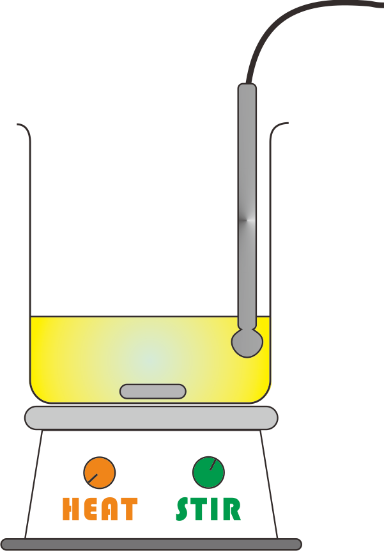 (Note: There is no need to turn on the heater.)Safety precautionsConduct a risk assessment for this experiment, and summarise the key precautions below.PedagogyDiscuss and summarise the possible ways to use this experiment for learning and teaching of Chemistry.Questions for StudentsDescribe the observations in the reaction mixture before and after the addition of first batch of dilute HCl(aq).Interpret the graph showing the variation of pH values upon the addition of first and second batches of dilute HCl(aq), using a molecular perspective.Reference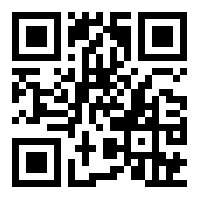 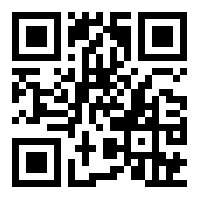 “Upset Tummy? - MOM To The Rescue” by FlinnScientific URL: http://www.youtube.com/watch?v=VTUSUtT0nQ8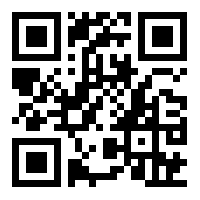 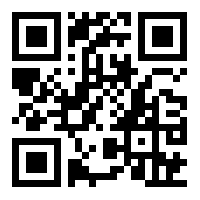 Dilute HCl on 3MgCO3Mg(OH)23H2O(s) (an insoluble base like B)with universal indicator
URL: http://www.youtube.com/watch?v=5pwFyINXzKg MSDS of Hydrochloric Acid　物質安全資料表－氫氯酸http://www.ch.ntu.edu.tw/~genchem99/msds/exp30/hcl.pdf 　（中文版）http://cd1.edb.hkedcity.net/cd/science/laboratory/safety/msds_2000_Q.pdf (#043)MSDS of Universal Indicatorhttp://cd1.edb.hkedcity.net/cd/science/laboratory/safety/msds_2000_Q.pdf (#262) MSDS of magnesium carbonatehttp://cd1.edb.hkedcity.net/cd/science/laboratory/safety/msds_2000_Q.pdf (#380)